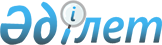 О некоторых вопросах административно-территориального устройства Бейнеуского районаРешение Мангистауского областного маслихата от 23 февраля 2017 года № 7/95 и постановление акимата Мангистауской области от 23 февраля 2017 года № 40. Зарегистрировано Департаментом юстиции Мангистауской области 5 апреля 2017 года № 3309.
      Примечание РЦПИ.

      В тексте документа сохранена пунктуация и орфография оригинала.
      В соответствии с Законом Республики Казахстан от 8 декабря 1993 года "Об административно-территориальном устройстве Республики Казахстан" и с учетом мнение Бейнеуского районного маслихата и акимата Бейнеуского района, акимат области ПОСТАНОВЛЯЕТ и областной маслихат РЕШИЛ: 
      1. Изменить наименование села Бейнеу Бейнеуского района на государственном языке на "Бейнеу ауылы".
      2. Преобразовать Акжигитский сельский округ Бейнеуского района в село Акжигит.
      3. Преобразовать Боранкульский сельский округ Бейнеуского района в село Боранкул.
      4. Преобразовать Есетский сельский округ Бейнеуского района с административным центром село Коркол в село Есет.
      Сноска. Пункт 4 - в редакции постановления акимата Мангистауской области от 11.12.2019 № 260 и решения Мангистауского областного маслихата от 10.12.2019 № 32/389 (вводится в действие по истечении десяти календарных дней после дня его первого официального опубликования).


      5. Преобразовать Саргинский сельский округ Бейнеуского района в село Сарга.
      6. Преобразовать Сынгырлауский сельский округ Бейнеуского района в село Сынгырлау.
      7. Преобразовать Толепский сельский округ Бейнеуского района в село Толеп.
      8. Преобразовать Турышский сельский округ Бейнеуского района в село Турыш.
      9. Государственному учреждению "Аппарат Мангистауского областного маслихата" (главный инспектор Ерболов А.) обеспечить государственную регистрацию данного совместного постановления и решения (далее – постановление и решение) в органах юстиции, его официальное опубликование в Эталонном контрольном банке нормативных правовых актов Республики Казахстан и в средствах массовой информации.
      10. Контроль за исполнением настоящего постановления и решения возложить на заместителя акима области Нургазиеву Б.Г.
      11. Настоящее постановление и решение вступает в силу со дня государственной регистрации в органах юстиции и вводится в действие по истечении десяти календарных дней после дня его первого официального опубликования.
					© 2012. РГП на ПХВ «Институт законодательства и правовой информации Республики Казахстан» Министерства юстиции Республики Казахстан
				
      Аким области

А. Айдарбаев

      Председатель сессии

Н. Губашов

      Секретарь областного маслихата

Б.Жусупов
